UNITED STATES MARINE CORPS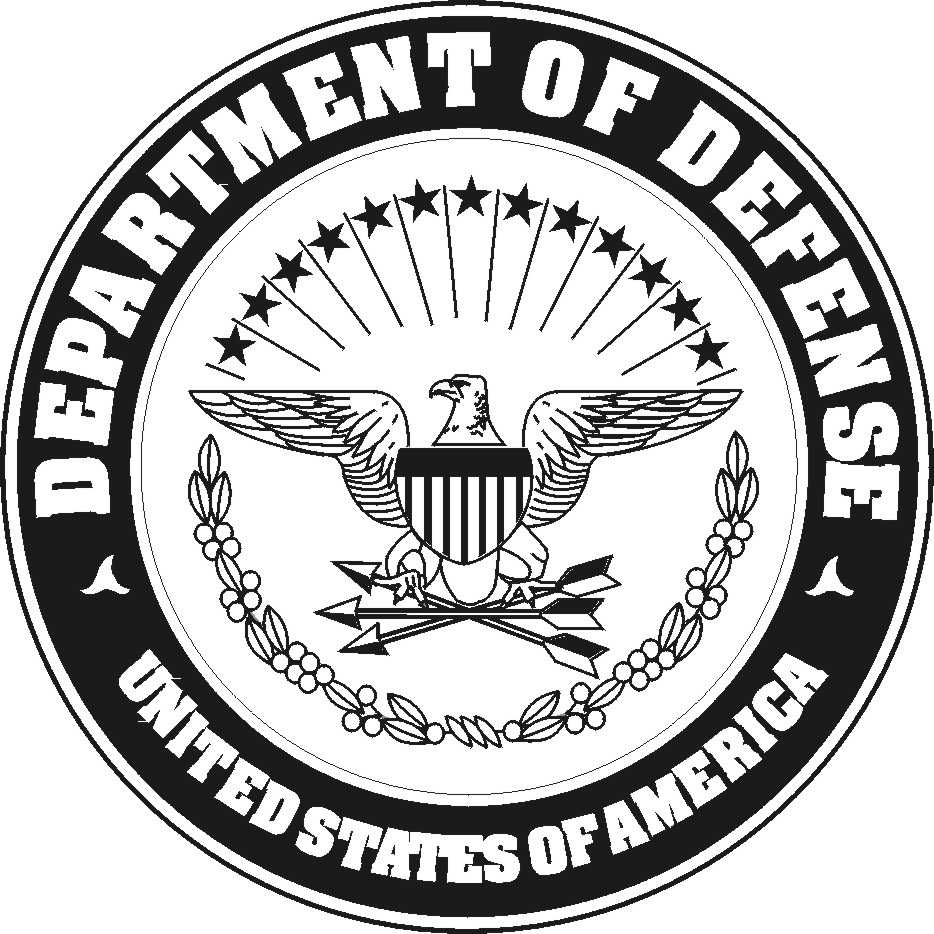 COMBAT ASSAULT BATTALION3D MARINE DIVISION (-) (REIN)Unit 36280FPO AP 96389-6280												IN REPLY REFER TO:											4790											UT											1 Oct 14
From:  Utilities Platoon Commander, Combat Engineer CompanyTo:    Staff Sergeant Jairo A. Medinapineros EDIPI:  1030067505/1171 USMC	Subj:	APPOINTMENT AS THE TRAINING NON-COMMISSIONED OFFICER IN CHARGE (NCOIC) FOR THE UTILITIES PLATOONRef:	(a) MCO P4790.2C	(b) UM 4790-5(c) UM 4400-124	                                  	1.  You are hereby appointed as the Training Non-Commissioned Officer in Charge (NCOIC) For the Utilities Platoon.2.  You are required to familiarize yourself with the contents of the references and be guided by them in the performance of your duties.3.  This letter will be retained as a permanent part of your Desktop folder.   O. O. GONZALES____________________________________________________________________________	UT                                                                  1 Oct 14FIRST ENDORSEMENT                                                 From:  Staff Sergeant Jairo A. Medinapineros EDIPI:  1030067505/1171 USMCTo:    Utilities Platoon Commander, Combat Engineer CompanySubj:	APPOINTMENT AS THE TRAINING NON-COMMISSIONED OFFICER IN CHARGE (NCOIC) FOR THE UTILITIES PLATOON1.  I have read and understand the references and I am aware of my duties and responsibilities as the Training Non-Commissioned Officer in Charge (NCOIC) For the Utilities Platoon.J. A. MEDINAPINEROS